CURRICULUM VITAE 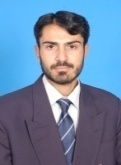 PERSONAL PROFILEPERSONAL PROFILENameSHAH MUHAMMAD HAROONFather’s NameMuhammad Ismail ShahDate of Birth01.06.1982N.I.C. No.37203-1471829-1Domicile/ReligionChakwal (Punjab)/ IslamMarital StatusMarriedMailing AddressHouse No.294 Najaf Colony Ali Road  Hunza Block, Allama Iqbal Town, Lahore, Pakistan.E-mail/Mobile No.haroonshah.analytical@gmail.com / +92 321 4520 457JOB EXPERIENCEJOB EXPERIENCEJOB EXPERIENCEJOB EXPERIENCESr. No.DesignationCompanyDuration1.LecturerUMT06.10.2008totill date2.Trainee ChemistAkzoNobel(ICI Pakistan Ltd.)14.03.2007to07.10.20083.Q.C. AnalystTagma Pharma Private Ltd.21.06.2006to12.03.2008QUALIFICATIONQUALIFICATIONQUALIFICATION        CertificateName of InstitutionMarks / CGPAMaster of Philosophy    (Chemistry)Forman Christian College University, Lahore(946/1100)3.239Master of ChemistryUniversity of the Punjab, Lahore770/1200Bachelor of ScienceBaha-ud-din Zakaria University, Multan463/800Faculty of ScienceFederal Board, Islamabad640/1100MatriculationRawalpindi Board581/850PUBLICATIONPUBLICATIONSr. No.Description of Publication1.Ethanol as an Alternative Source of EnergyInternational Conference on Power Generation System and Renewable Energy Technologies, International Islamic University, Islamabad, Pakistan, (Nov 29- Dec 2, 2010). 